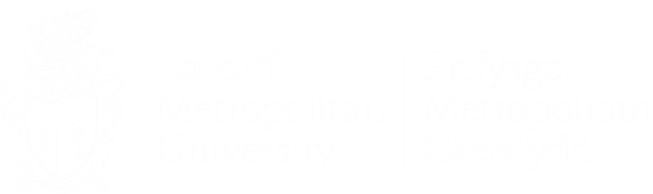 Ynglyn â’r Pwyllgor Mae'r Pwyllgor Adnoddau ( y Pwyllgor) yn gorff dirprwyedig o Fwrdd y Llywodraethwyr ( y Bwrdd ) ym Mhrifysgol Metropolitan Caerdydd ( y Brifysgol ).Mae'r Pwyllgor yn rhoi cyngor i'r Bwrdd ar bob mater sy'n ymwneud ag adnoddau'r Brifysgol; mae hyn yn cynnwys adnoddau ariannol, dynol, digidol ac adnoddau eraill. Mae'r Pwyllgor hefyd yn cynghori ar gyllid, caffael, staff, iechyd a lles, ac ystadau'r Brifysgol. Yn 2022/2023, cefnogwyd y Pwyllgor gan Greg Lane (Pennaeth Llywodraethu a Dirprwy Glerc Bwrdd y Llywodraethwyr) ac Emily Samphier (Swyddog Llywodraethu).Cylch gwaithMae'r Pwyllgor yn gyfrifol am oruchwylio adnoddau'r Brifysgol. Mae ei Gylch Gorchwyl i'w weld yn Atodiad 1. I grynhoi, mae ei waith yn cynnwys: Cymeradwyo cyllideb y Brifysgol ar gyfer pob blwyddyn ariannol;Cymeradwyo cyllideb Undeb y Myfyrwyr ar gyfer pob blwyddyn ariannol;Goruchwylio'r defnydd o adnoddau dynol, ariannol a digidol;Adolygu Alldroau i asesu sefyllfa ariannol barhaus y Brifysgol; aGoruchwylio gwaith ar Ystâd y Brifysgol.AelodaethRoedd aelodaeth y Pwyllgor ar gyfer Blwyddyn Academaidd 2022/23 fel a ganlyn: David Warrender (Cadeirydd a Llywodraethwr Annibynnol)Yr Athro Cara Aitchison (Llywydd ac Is-Ganghellor)Venky Gonavaram (Llywodraethwr Myfyriwr)Sheila Hendrickson-Brown (Llywodraethwr Annibynnol) (tan Ebrill 2023)Malcolm James (Llywodraethwr Staff Academaidd)Yr Athro Kelechi Nnoaham (Llywodraethwr Annibynnol) (tan Ebrill 2023)Kirsty Palmer (Llywodraethwr Cynrychiolydd y Bwrdd Academaidd)John Taylor (Cadeirydd y Bwrdd a Llywodraethwr Annibynnol)CyfarfodyddCynhaliwyd tri chyfarfod yn ystod Blwyddyn Academaidd 2022/2023:Tachwedd.22 Mawrth 2023 (heb gworwm)Mehefin 21Darparodd y Pwyllgor adroddiad cryno i'r Bwrdd yn dilyn pob cyfarfod.DS: Roedd cyfarfod ar 25 Ionawr 2023 hefyd wedi'i drefnu, ond cafodd hwn ei newid i sesiwn datblygu holl-Lywodraethwyr ar 'Amrywiaeth Incwm a Diogelu Dyfodol Met Caerdydd'.Gwaith y Pwyllgor yn ystod 2022-23Oherwydd effeithiolrwydd parhaus y cyfarfodydd ar-lein, penderfynwyd y byddai gwaith Pwyllgorau'r Bwrdd yn parhau i gael ei gyflawni'n rhithwir, tra bod cyfarfodydd y Bwrdd llawn yn cael eu cynnal yn bersonol.  CyllidAdroddiadau AlldroDerbyniodd y Pwyllgor ddiweddariadau rheolaidd ar berfformiad ariannol y Brifysgol drwy Alldroau. Mae adroddiadau alldro yn rhoi gwybodaeth am faint o arian y mae'r Brifysgol wedi'i wario, o gymharu â'r gyllideb. Mae'r wybodaeth hon yn hanfodol i Bwyllgor Adnoddau'r Brifysgol gan y gallant adolygu ac ymholi lle bu tanwariant neu orwario, nodi unrhyw dueddiadau, a gwneud penderfyniadau gwybodus am gyllideb y Brifysgol yn y dyfodol. Yn ystod 2022/2023 roedd y Brifysgol mewn sefyllfa ariannol gadarnhaol. Fodd bynnag, effeithiwyd ar berfformiad ariannol gan chwyddiant, myfyrwyr rhyngwladol yn tynnu’n ôl, a thaliad costau byw heb ei gyllidebu i’r holl staff ym mis Rhagfyr 2022. Bu cynnydd hefyd i gyflogau staff yn dilyn y trafodaethau cyflog cenedlaethol.Cynigion Cyllideb 2023/2024Mae'r Pwyllgor yn gyfrifol am gymeradwyo cyllideb y Brifysgol cyn ei chymeradwyo'n derfynol gan Fwrdd y Llywodraethwyr. Gan fod y Pwyllgor yn gyfrifol am ddarparu cyngor strategol ar gyllid y Brifysgol, mae ganddo ddealltwriaeth ddyfnach o anghenion ariannol y Brifysgol, a risgiau a chyfleoedd posibl. Mae cymeradwyaeth y Pwyllgor felly wedi'i fframio â meddwl mwy cryno i'r sefyllfa ariannol. Roedd y gyllideb arfaethedig ar gyfer 2023/2024 wedi'i fframio gan gyfeirio at chwyddiant uchel, a'r disgwyl oedd y byddai 2023/2024 yn dod yn fwy heriol. Pwysleisiwyd bod cynhyrchu arian ychwanegol yn hanfodol gan nad oedd y Brifysgol yn gallu cynyddu pris ei phrif ffynhonnell incwm, sef ffioedd dysgu FTUG.Adolygiad Blynyddol o Reoliadau Ariannol y BrifysgolBob blwyddyn, mae'r Brifysgol yn cynnal adolygiad o'i Rheoliadau Ariannol i sicrhau eu bod yn parhau'n gyfredol. Mae'r Rheoliadau hyn yn rhan annatod o'r fframwaith a sefydlwyd ar gyfer atebolrwydd a rheolaeth ariannol yn y Brifysgol. Mae'r fframwaith hwn yn cwmpasu'r Cod Rheolaeth Ariannol, sef dogfen sy'n amlinellu'r telerau ac amodau sy'n llywodraethu'r cyllid a dderbynnir gan CCAUC; goruchwyliaeth gan y Bwrdd a'r Pwyllgor hwn i sicrhau cydymffurfiaeth; a chadw at God Ymarfer Archwilio CCAUC, sy'n gorchymyn sefydlu systemau rheoli ariannol a rheoli cadarn yn y Brifysgol.Yn 2022/2023 y prif newid a gynigiwyd i'r Rheoliadau Ariannol oedd i derfynau ariannol y Brifysgol gael eu newid i adlewyrchu effaith cynnydd chwyddiant. Codwyd y terfynau ar gyfer tendrau lefel isel, yn ogystal â'r terfyn awdurdodi ar gyfer llofnodi contractau incwm, a'r terfynau uchaf ar gyfer cymeradwyo gwariant.  Adolygiad Blynyddol o'r Cod Rheolaeth AriannolMae CCAUC yn ei gwneud yn ofynnol i’r Brifysgol barhau i gydymffurfio â’r Cod Rheolaeth Ariannol (y Cod), a ddeilliodd o Ddeddf Addysg Uwch (Cymru) 2015. Mae'r Cod yn ymwneud â strwythuro a gweinyddu materion ariannol o fewn sefydliadau addysgol a reoleiddir. Mae goruchwylio cydymffurfiaeth â’r Cod yn dod o dan gylch gorchwyl y Pwyllgor, lle mae pob rhan o’r Cod yn destun craffu. Yn 2022/2023 roedd y Pwyllgor yn fodlon bod y Brifysgol wedi bodloni gofynion y Cod Rheolaeth Ariannol.Adroddiad Blynyddol ar Bensiynau StaffMae’r Brifysgol yn cynnig pensiynau i’w staff drwy dri chynllun: (1) Cynllun Pensiwn Llywodraeth Leol; (2) Cynllun Pensiwn Athrawon; a (3) Cynllun Blwydd-dal y Prifysgolion. Yn flynyddol, cynghorir y Pwyllgor ar gost y cynlluniau hyn, ac unrhyw risgiau sy'n gysylltiedig â hwy. Yn yr un modd â'r flwyddyn academaidd flaenorol, dywedwyd wrth y Pwyllgor hynny parhaodd y ddarpariaeth diffyg pensiwn yn ymwneud â Chronfa Bensiwn Caerdydd a Bro Morgannwg i ddylanwadu ar y datganiadau ariannol. Rhagolygon Ariannol CCAUCYn flynyddol, mae'r Pwyllgor yn adolygu ac yn cymeradwyo'r rhagolygon ariannol y mae'n ofynnol eu cyflwyno i CCAUC. Mae'r rhagolygon yn cynnwys yr alldro a ragwelir ar gyfer y flwyddyn academaidd bresennol, y gyllideb ar gyfer y flwyddyn academaidd ganlynol, a rhagolygon ar gyfer y tair blynedd ddilynol. Pwysleisiwyd bod y Brifysgol yn disgwyl cynnal rhagolwg gweithredol cryf, gyda throsiant cynyddol a gwell KPI staff. Ffurflen Flynyddol Dull Tryloyw o Gostio (TRAC) Enillion. Rhoddodd y Pwyllgor ystyriaeth i'r Ffurflen TRAC flynyddol a gyflwynwyd gan sefydliadau AU sy'n ymgymryd ag ymchwil sylweddol a ariennir yn allanol. Nod yr adroddiad hwn yw gwirio bod cronfeydd ymchwil yn cael eu defnyddio yn unol â'u diben bwriadedig. Roedd y Pwyllgor yn fodlon bod yr holl drefniadau gofynnol ar waith.Diweddariad ar Gyllid Recriwtio MyfyrwyrBu'r Pwyllgor yn ystyried effaith ariannol recriwtio myfyrwyr, sy'n rhan sylweddol o ffrwd incwm y Brifysgol. Mae nifer y myfyrwyr sydd wedi'u cofrestru yn y Brifysgol yn cael effaith uniongyrchol ar allu'r Brifysgol i gyflawni ei nodau ariannol, ac felly mae'n rhaid i'r Pwyllgor oruchwylio hyn. Derbyniodd y Pwyllgor adroddiadau rheolaidd ar sut yr oedd nifer y myfyrwyr israddedig, ôl-raddedig, cartref a rhyngwladol yn effeithio ar gyllid y Brifysgol. Yn 2022/2023 parhaodd niferoedd myfyrwyr y Brifysgol i dyfu. Fodd bynnag, daeth yn amlwg yn ystod y flwyddyn bod her o ran recriwtio myfyrwyr rhyngwladol oherwydd newidiadau a wnaed i fisas myfyrwyr gan Lywodraeth y DU.Undeb Myfyrwyr Metropolitan CaerdyddO dan reoliadau ariannol y Brifysgol, roedd y Pwyllgor yn goruchwylio tri mater sy'n ymwneud ag adnoddau ariannol Undeb y Myfyrwyr (UM): y Cyfrifon Archwiliedig Blynyddol; Alldro; a'r Gyllideb Dros Dro ar gyfer y flwyddyn academaidd ganlynol. Mae hyn yn bwysig er mwyn sicrhau bod UM yn gynaliadwy yn ariannol, gan fod yn gyfrifol am ddarparu ystod o wasanaethau i fyfyrwyr y Brifysgol. Yn ogystal, gan fod y Brifysgol yn darparu cymorth ariannol i UM drwy'r cyllid grant bloc blynyddol, mae goruchwyliaeth y Pwyllgor yn sicrhau ei fod yn ystyried a yw UM yn gwario ei arian yn ddoeth, ac er budd ei rhanddeiliaid.Mynychodd Prif Weithredwr Undeb y Myfyrwyr y Pwyllgor ddwywaith yn ystod y flwyddyn academaidd i gyflwyno'r cyfrifon archwiliedig blynyddol a'r gyllideb. Galluogodd hyn y Pwyllgor i ofyn cwestiynau a sicrhau craffu manwl a thryloywder.Cyfrifon Archwiliedig Blynyddol 2021/2022Adolygodd y Pwyllgor Gyfrifon Archwiliedig Blynyddol Undeb y Myfyrwyr, a ddangosodd warged net ar gyfer y flwyddyn o £9,431, gostyngiad sylweddol o gymharu â'r flwyddyn flaenorol, a welodd warged o tua. £150k oherwydd effaith y pandemig. Yn sgil llacio cyfyngiadau cysylltiedig â phandemig yn 2021/2022 gwelwyd gwelliant yn incwm yr UM o weithgareddau cymdeithasol a masnachol, ond nid i lefelau cyn-bandemig. Alldro 2022/2023 a Chyllideb Dros Dro 2023/2024Mae goruchwyliaeth y Pwyllgor o gyllid yr UM yn helpu i sicrhau bod yr UM yn rheoli ei gyfrifoldeb cyllidebol, a'i fod yn cyd-fynd â blaenoriaethau'r Brifysgol. Dangosodd Alldro UM fod gweithgaredd pellach wedi'i wneud i godi proffil yr UM a chreu ymgysylltiad mwy ystyrlon. Byddai adnoddau’n parhau i gael eu defnyddio i’r perwyl hwn yn 2023/2024 wrth i UM adeiladu ar ymgysylltu ag aelodau.Yr Amgylchedd ac YstadauDrwy gydol y flwyddyn, cafodd y Pwyllgor y wybodaeth ddiweddaraf am y gwaith sy'n cael ei wneud i wella ac ailddatblygu Ystad y Brifysgol, gan gynnwys y datblygiadau sy'n digwydd tuag at y Prif Gynllun Ystadau. Er nad yw'r Pwyllgor yn uniongyrchol gyfrifol am oruchwylio Campws 2030, fel defnydd sylweddol o adnoddau'r Brifysgol, mae'n hanfodol cael y wybodaeth ddiweddaraf am hyn er mwyn sicrhau bod gan y Pwyllgor ddealltwriaeth gyflawn o adnoddau'r Brifysgol. Yn ystod 2022/2023, roedd y datblygiadau’n cynnwys:Adnewyddu preswylfeydd prifysgol penodolGwelliannau i addysgu a gofod ystafell ddosbarth yn unol â'r Prif Gynllun YstadauCynllunio, modelu, ymgysylltu â rhanddeiliaid, arolygon, a gweithgareddau eraill, i symud yr Uwchgynllun Ystadau yn ei flaenGwasanaethau PoblYm mhob cyfarfod, cyflwynwyd adroddiad i'r Pwyllgor gan y Cyfarwyddwr Gwasanaethau Pobl. Mae’r adroddiad yn crynhoi data pobl allweddol y Brifysgol ar ffurf dangosfwrdd, gan gynnwys ystadegau ar:Costau cyflogCyfrif pennauAbsenoldeb oherwydd salwchCynrychiolaeth (rhywedd, ethnigrwydd, oedran)Drwy ddeall demograffeg y Brifysgol, gall y Pwyllgor wneud penderfyniadau mwy cywir ynghylch dyrannu adnoddau a nodi a mynd i'r afael ag unrhyw wahaniaethau. Yn gyffredinol, mae hyn yn helpu i sicrhau bod y Brifysgol yn weithle teg a chyfartal i bob aelod o staff.Yn benodol ar gyfer y flwyddyn academaidd hon, rhoddwyd papur briffio i'r Pwyllgor ar Weithredu Diwydiannol UCU yn ymwneud â'r gydfargeinio cyflogau, a goblygiadau hyn. Mae’n bwysig bod y Pwyllgor yn cael gwybod am streic, fel y gall sicrhau bod gan y Brifysgol adnoddau digonol i ymdrin â’i heffaith. ArallCydraddoldeb ac AmrywiaethO dan Ddeddf Cydraddoldeb 2010, mae gan y Brifysgol ddyletswydd benodol i gynhyrchu Cynllun Cydraddoldeb Strategol sy'n amlinellu amcanion cydraddoldeb. Yn flynyddol, cyhoeddir adroddiad monitro sy'n nodi cynnydd yn erbyn yr amcanion hyn, yn ogystal â gwybodaeth berthnasol arall. Mae cael trosolwg o Gydraddoldeb ac Amrywiaeth yn rhan bwysig o gyfrifoldebau'r Pwyllgor, fel corff amrywiol o fyfyrwyr a staff yn sicrhau prifysgol fwy cynhwysol a theg. Mae'r adroddiad monitro blynyddol yn helpu i hysbysu rhanddeiliaid am 'ymrwymiad hirdymor y Brifysgol i hyrwyddo cyfle cyfartal a hyrwyddo arfer effeithiol a chynhwysol mewn Addysg Uwch'. Nodwyd bod y Brifysgol yn cyd-fynd yn fras â'r sector AU, ac y gellid gwella'r adroddiad drwy ychwanegu naratif a sylwebaeth ar y camau nesaf.CaffaelMae goruchwylio gwaith caffael y Brifysgol yn rhan hanfodol o rôl y Pwyllgor, gan y gall graffu ar gynigion i sicrhau nid yn unig eu bod yn ariannol gadarn, ond hefyd i adolygu a yw’r caffael wedi’i gyflawni mewn modd teg a’i fod yn cyd-fynd ag amcanion y Brifysgol. blaenoriaethau strategol.Mae'r Pwyllgor yn cael ym mhob cyfarfod, adroddiad 'Diweddariad o'r Piblinell Caffael Gwerth Uchel a Phenderfyniadau a Gymerwyd o dan Gamau Gweithredu'r Cadeirydd'. Mae’r ddogfen hon yn manylu ar y penderfyniadau a wnaed gan Gadeirydd y Pwyllgor drwy Gam Gweithredu’r Cadeirydd, yn ogystal â rhoi trosolwg o brosiectau caffael sydd ar y gweill neu sydd ar y gweill a allai fod angen cymeradwyaeth naill ai gan y Pwyllgor neu ei Gadeirydd, oherwydd gwerth y contract.Adolygodd y Pwyllgor yr Adroddiad Blynyddol ar Gaffael hefyd. Amlygodd yr adroddiad hwn fod 40 o dendrau wedi’u cyflawni yn 2021/22. Roedd y rhain yn ymwneud ag amrywiaeth eang o feysydd, megis meddalwedd, gwastraff a marchnata. Yn ogystal, pwysleisiwyd bod y rheoliadau sy’n llywodraethu caffael yn cael eu diwygio ac y byddai hyn yn debygol o effeithio ar gaffaeliadau sy’n digwydd yn 2024. Gallai hyn arwain at fwy o waith a hyfforddiant mewn meddalwedd newydd.Cymeradwyo PolisïauYn 2022/2023 cymeradwyodd y Pwyllgor y polisïau diwygiedig a diweddar canlynol:Buddsoddi Moesegol a Pholisi BancioHwn oedd yr adolygiad tair blynedd o'r polisi a gyflwynodd fân newidiadau i ddod â'r polisi yn unol â gofynion caffael.Yn dilyn eu cymeradwyo, gosodwyd y polisïau ar yr Hyb Polisi, sydd ar gael ar wefan y Brifysgol.Cymeradwywyd gan David Warrender
Cadeirydd y Pwyllgor AdnoddauTachwedd 2023ATODIAD 1Cylch Gorchwyl y Pwyllgor Adnoddau 2022-2023Adroddiadau i: Bwrdd y Llywodraethwyr Cyfarfodydd: 4 cyfarfod y flwyddyn, gyda chyfarfodydd ychwanegol wedi'u hamserlennu yn ôl yr angen Cylch gorchwyl a ddiwygiwyd ddiwethaf: 24 Mai 2022; a'r nesaf i'w adolygu: Tachwedd 2022Cylch gwaith: Mae'r Pwyllgor Adnoddau yn cynghori'r Bwrdd ar faterion sy'n ymwneud ag adnoddau ariannol, ffisegol, dynol a digidol sefydliadol, gan gynnwys rheolaeth ariannol sefydliadol, cynhyrchu incwm a chynaliadwyedd; Gwasanaethau Pobl, gan gynnwys iechyd a diogelwch a lles; ystadau a'r amgylchedd; ac unrhyw un arall o adnoddau'r Brifysgol. Mae gan y Pwyllgor hefyd rôl o ran sicrhau gwerth am arian ym maes caffael ac mewn goruchwyliaeth anweithredol a monitro rheolaeth strategol adnoddau'r Brifysgol i gefnogi ei blaenoriaethau strategol. Mewn perthynas â phrosiectau cyfalaf, bydd y Pwyllgor yn ystyried y cynlluniau cyfalaf wrth i'r Brifysgol eu gweithredu yn unol â'r strategaeth y cytunwyd arni.Mae’r Pwyllgor wedi dirprwyo awdurdod gan y Bwrdd mewn perthynas â materion ariannol fel y nodir yn y rheoliadau ariannol a’r Cynllun Dirprwyo. Ni all y Bwrdd ddirprwyo cymeradwyo'r Gyllideb Flynyddol na'i brif gyfrifoldeb dros ddiddyledrwydd y Brifysgol.Cylch Gorchwyl Ystyried a chael awdurdod i gymeradwyo ar ran y Bwrdd: Rheoliadau Ariannol, a pholisïau/strategaethau sy'n ymwneud â materion o fewn maes y Pwyllgor, y mae angen eu cymeradwyo ar lefel lywodraethu am resymau cyfreithiol neu reoleiddiol, oni bai eu bod wedi'u cynnwys mewn man arall yn y cylch gorchwyl hwn neu'n rhan o'r Erthyglau Llywodraethu; hefyd unrhyw faterion eraill a freiniwyd yn y Pwyllgor o dan y Rheoliadau Ariannol a'r Cynllun Dirprwyo.Trefniadau ariannol gan gynnwys trefniadau/gweithdrefnau ariannu tymor byr, polisïau buddsoddi hirdymor, ceisiadau am ganiatâd benthyca o bob ffynhonnell, a pholisïau a strategaethau perthnasol mewn perthynas â ffioedd a thaliadau sy’n daladwy i’r Brifysgol.Gweithredu amcanion strategol yn ymwneud â Gwasanaethau Pobl a pholisi cyflogaeth.Adroddiad blynyddol y Brifysgol ar weithgareddau Iechyd a Diogelwch o fewn y sefydliad, a gyflwynir i'r Bwrdd er gwybodaeth.Adroddiadau rheolaidd ar Wasanaethau Pobl ac ar Ystadau a'r Amgylchedd.Adroddiad blynyddol y Brifysgol ar Gaffael.Prynu nwyddau a gwasanaethau cyfalaf yn unol â darpariaethau'r rheoliadau ariannol. Trefniadau “risg” at ddibenion yswiriantAdolygiadau cyfnodol o gydymffurfiaeth y Sefydliad â gofynion gorfodol amrywiol y Memorandwm AriannolYstyried ac argymell ar gyfer cymeradwyaeth y Bwrdd: Diwygiadau i'r terfynau ar awdurdod ariannol, i'w hadolygu'n flynyddol.Unrhyw wariant sydd angen awdurdod llawn y Bwrdd.Polisïau/strategaethau y mae angen eu cymeradwyo ar lefel y Bwrdd am resymau cyfreithiol neu reoleiddiol, ac sy'n ymwneud â materion o fewn maes y Pwyllgor.Unrhyw faterion eraill fel y nodir yn y Rheoliadau Ariannol neu'r Gweithdrefnau Ariannol, neu'r Cynllun Dirprwyo.Derbyn adroddiadau er gwybodaeth a chynghori’r Bwrdd a/neu’r Is-Ganghellor fel y bo’n briodol ar: Y risgiau a’r cyfleoedd strategol sy’n wynebu’r Brifysgol o ran adnoddau ariannol, ffisegol, dynol a digidol, a chyfleoedd eraill i gynhyrchu incwm. Sefydlu, datblygu a monitro'r Strategaeth Ystadau gan gynnwys caffael a gwaredu tir ac adeiladau a defnydd effeithiol ac effeithlon o adnoddau sy'n gysylltiedig â hyn. Mae hyn ar wahân i'r gwaith Uwchgynllunio ar gyfer ystâd y Brifysgol sy'n cael ei ystyried gan y Pwyllgor Cynllunio Strategol a Pherfformiad.Cynllunio ariannol tymor canolig a thymor hwy a chynhyrchu incwm (gan gynnwys cyfalaf gweithio ac ymrwymiadau cyfalaf, ac asedau ffisegol eraill yn ogystal ag eiddo deallusol), ac amcangyfrifon blynyddol a thymor hwy o incwm a gwariant.Datganiadau cyfnodol o incwm a gwariant mewn perthynas â gweithgareddau'r Brifysgol gan gynnwys pob is-gwmni.Sefydlu, datblygu a chymeradwyo partneriaethau sefydliadol gyda chyrff allanol.Perfformiad a risgiau sy'n codi o gynlluniau pensiwn staff.Cytundebau cenedlaethol a lleol fel y maent yn berthnasol i'r gwahanol grwpiau staff o fewn y Brifysgol.Newidiadau mewn deddfwriaeth ac arfer da sy'n ymwneud â meysydd gweithredu'r Brifysgol o fewn cylch gorchwyl y Pwyllgor.Gall y Pwyllgor sefydlu Grwpiau Gorchwyl a Gorffen â therfyn amser i ymgymryd ag unrhyw un o'r cyfrifoldebau uchod ar ei ran. Cytunir ar aelodaeth a threfniadau adrodd y Grwpiau Gorchwyl a Gorffen gan Gadeirydd y Bwrdd, Cadeirydd y Pwyllgor, neu'r Is-Ganghellor, yn unol â gofynion busnes.Gweithrediad Bydd y Pwyllgor yn cytuno ac yn cyflwyno i’r Bwrdd adroddiad blynyddol yn amlinellu’r busnes allweddol a gyflawnwyd gan y Pwyllgor yn ystod y flwyddyn academaidd flaenorol, gan ganolbwyntio’n benodol ar y penderfyniadau a wnaed gan y Pwyllgor ar ran y corff llywodraethu yn unol â’r awdurdodau dirprwyedig a ddarparwyd. yn y cylch gorchwyl hwn.Bydd y Pwyllgor yn darparu adroddiad cryno i’r Bwrdd yn dilyn pob cyfarfod, yn nodi pa benderfyniadau sydd wedi’u gwneud drwy awdurdod dirprwyedig, yn enwedig unrhyw benderfyniadau caffael neu gytundebol a gymeradwywyd gan y Cadeirydd y tu allan i gyfarfodydd. Bydd y Cadeirydd yn rhoi diweddariad llafar i’r Bwrdd yn ôl yr angen gan amlygu unrhyw faterion y mae angen iddynt ddwyn i sylw’r Bwrdd. Gall y Pwyllgor ystyried materion a gyfeirir ato gan y Bwrdd, y Bwrdd Rheoli (drwy’r Is-Ganghellor – ym mlwyddyn academaidd 2020/21 drwy’r Bwrdd Academaidd Cyfun), neu Grŵp Gweithredol Is-Ganghellor y Brifysgol. ATODIAD 2Presenoldeb mewn CyfarfodyddAelodau:David Warrender (Llywodraethwr Annibynnol/Cadeirydd)Kelechi Nnoaham (Llywodraethwr Annibynnol)Sheila Hendrickson-Brown (Llywodraethwr Annibynnol)Swydd Wag (Llywodraethwr Annibynnol)Swydd Wag (Llywodraethwr Annibynnol)Swydd wag o 1 Rhagfyr 2021 (John Taylor, Cadeirydd y Bwrdd, i fynychu yn ôl yr angen)Yr Athro Cara Aitchison (Llywydd ac Is-Ganghellor)Kirsty Palmer (Cynrychiolydd Staff y Bwrdd Academaidd)Cworwm: 4 aelod, a rhaid i o leiaf 3 ohonynt fod yn Llywodraethwyr Annibynnol neu Gyfetholedig*Tra bod yr Erthyglau Llywodraethu yn cael eu diweddaru, gwahoddir 1 myfyriwr lywodraethwr ac 1 llywodraethwr staff i arsylwi’r PwyllgorYn bresennol:Ysgrifennydd y Brifysgol a Chlerc i Fwrdd y Llywodraethwyr Pennaeth LlywodraethuPrif Swyddog (Adnoddau)Dirprwy Gyfarwyddwyr CyllidYn ôl disgresiwn y Cadeirydd, gwahoddir swyddogion eraill y Brifysgol, fel y bo’n briodol, i fynychu cyfarfodydd, gan gynnwys y Cyfarwyddwr Gwasanaethau Pobl, y Cyfarwyddwr Cyfathrebu, Marchnata a Recriwtio Myfyrwyr, Cyfarwyddwr Gwasanaethau Llyfrgell a Gwybodaeth, a Chyfarwyddwr yr Amgylchedd a Ystadau.Enw | DyddiadTACH 2322-Maw-2321-Meh-23Yr Athro Aitchison, Cara (Is-Ganghellor)IeIeNaRoisin Connolly (Llywodraethwr Annibynnol)dd/bdd/bIeGonavaram, Venky (Llywodraethwr Myfyriwr)IeIeNaHendrickson-Brown, Sheila (Llywodraethwr Annibynnol)NaNan/aJames, Malcolm (Llywodraethwr Staff Academaidd)IeNaIeNnoaham, Kelechi (Llywodraethwr Annibynnol)IeNaDdd/bPalmer, Kirsty (Llywodraethwr Cynrychiolydd y Bwrdd Academaidd)IeNaNaTurner, Chris (Is-Gadeirydd y Bwrdd a Llywodraethwr Annibynnol)Iedd/bIeTaylor, John (Cadeirydd y Bwrdd a Llywodraethwr Annibynnol)NaIeIeWarrender, David (Cadeirydd a Llywodraethwr Annibynnol)IeIeIe